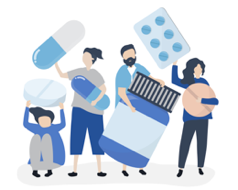 Pharmacie X Adresse Code postal Docteur X Adresse Code postal Le jj/mm/aaaaBonjour Docteur,Je vous informe que dans le cadre du bilan partagé de médication, j’ai reçu Mr/Mme X pour un entretien de recueil et une analyse pharmaceutique de ses traitements. Un bilan partagé de médication lui a été proposé car… (motif de la proposition d’un bilan partagé de médication)Lors de l’entretien de recueil j’ai pu échanger avec Mr/Mme X et il a été constaté que… (éléments constatés lors de l’entretien de recueil)Compte-tenu de cela, serait-il envisageable de … (proposition de solution)Je vous joints la synthèse détaillée de cette analyse, vous pourrez l’assortir de vos commentaires. Je vous contacterai prochainement afin de connaître votre avis sur ces différentes optimisations. A la suite de votre validation, les différentes recommandations pourront être transmises à Mr/Mme X lors du prochain rendez-vous médical et lors d’un entretien de conseil à la pharmacie. Je vous remercie pour votre disponibilité dans cette démarche pluriprofessionnelle. Veuillez agréer, Docteur, l’expression de ma considération distinguée.Nom du pharmacien 